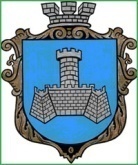 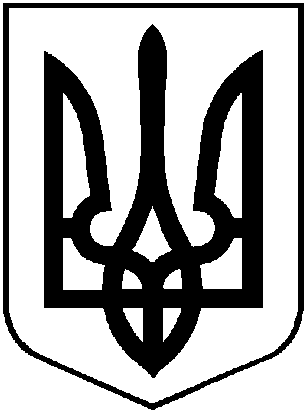 УКРАЇНАХМІЛЬНИЦЬКА МІСЬКА РАДАВінницької областіВиконавчий  комітетР І Ш Е Н Н ЯВід 15 квітня 2022 року                                               №156 Про внесення змін до рішеннявиконавчого комітету Хмільницької міської ради від 24.03.2022 року №124 «Про  закінчення  опалювального періоду 2021-2022 років в населених пунктах Хмільницької міської  територіальної громади»          Враховуючи лист Медичного реабілітаційного центру МВС України «Південний Буг» від 15.04.222 року №33/11-125 щодо закінчення опалювального періоду 21.04.2022 року (), керуючись ст.30, ст.59 Закону України «Про місцеве самоврядування в Україні», виконком міської радиВИРІШИВ:1. Внести зміни до рішення виконавчого комітету Хмільницької міської ради від 24.03.2022 року №124 «Про  закінчення  опалювального періоду 2021-2022 років в населених пунктах  Хмільницької міської  територіальної громади», а саме: - доповнити пункт 1 рішення підпунктом 1.7 такого змісту «для Медичного реабілітаційного центру МВС України «Південний Буг» -  21.04.2022 року (включно);- підпункт 1.7. пункту 1 рішення виконавчого комітету міської ради від 24.03.2022 року №124 вважати підпунктом 1.8. 2. Загальному відділу міської ради (Прокопович О.Д.) відобразити  зазначені зміни в документах постійного зберігання – в  рішенні виконавчого комітету міської ради від 24.03.2022 року №124.3. Контроль за виконанням цього рішення покласти на заступника міського голови з питань діяльності виконавчих органів  міської ради  Володимира Загіку.          Міський голова                                      Микола ЮРЧИШИН